język angielski04.05-08.05 (3 lekcje)Topic: Przygotowanie do egzaminu– utrwalenie materiału.Zadania z podręcznika: str. 109 zad 1, 2 i 3, str. 110 zad 1, 2. Wykonamy również zadania z karty pracy dołączonej do planu -utrwalające słownictwo: free time activities oraz z czasownik can.Topic: I can sing very well – praca z dialogiem.Zapisz zwroty w zeszycie:Hurry up!  – Pośpiesz się!Let’s start! Zacznijmytoday – dzisiajtomorrow- jutroyesterday- wczoraj	Zadania z podręcznika: str. 78, 79 zad. 1, 2,3 , 4, 5 i 6.Topic: In my free time. Sprawdzenie wiadomości.Dziś napiszemy kartkówkę z nazw czynności ze str. 80 oraz z określania stopnia umiejętności ( well, very well quite well at all- str.81) PRZYGOTUJ SIĘ SOLIDNIE  Utrwalenie słownictwa:https://www.cambridgeenglish.org/learning-english/parents-and-children/activities-for-children/a1-level/m-s-01-free-time/język polski 04.05- 08.05 (5 lekcji)      1) Poniedziałek 04.05.20           Temat: Nie pomoże dobra wróżka…Dzisiaj zrealizujemy materiał dostępny w poniższym linku. Rozróżnimy też pojęcie dialogu i monologu.https://epodreczniki.pl/a/nie-pomoze-dobra-wrozka/D17GPewCWWtorek  05.05.20              Temat: Dlaczego utwór Kopciuszek to baśń? Przed lekcją przeczytaj baśń „Kopciuszek” na str.200 w podręczniku. Wprowadzeniem do tematu będzie pokaz slajdów: Różne odsłony „Kopciuszka”. Omówimy cechy baśni jako gatunku na przykładzie „Kopciuszka”.Wykonamy zadania z karty pracy „Kim jesteś, Kopciuszku?” i ustalimy, które ze stwierdzeń dotyczących Kopciuszka są prawdziwe a które fałszywe.Środa 06.05.20Temat: Wskazanie w utworze elementów fantastycznych – postaci, przedmiotów, zdarzeń.Na lekcji wykonamy zadania z karty pracy „Świat baśni”. Określimy czas i miejsce wydarzeń oraz uporządkujemy wydarzenia chronologicznie. Wskażemy również cechy utworu typowe dla baśni .Zapisz w zeszycie : Wyodrębnij trzy niezwykłe elementy występujące w baśni  „Kopciuszek” w       kategorii:             • magiczny przedmiot• fantastyczną postać• nieprawdopodobne zdarzenie.Czwartek 07.05.20 Temat: Jak napisać zaproszenie?Przed lekcją zastanów się jak odpowiesz na poniższe pytania:W jakich sytuacjach lub z jakiej okazji ludzie otrzymują zaproszenia?W jaki sposób i w jakiej formie najczęściej przekazuje się zaproszenie?Jak myślicie, co powinno się znaleźć w zaproszeniu?Na lekcji będziemy pracować z materiałem na stronie 209 i 210 w podręczniku.Zadanie domowe: Ćwiczenia, str.101 i 102Piątek 08.05.20Temat: Do czego potrzebny nam przyimek? Zrealizujemy materiał z podręcznika ze strony 211, wykonamy również zadnia z platformy epodręczniki „Bez przyimka ani rusz”. Część z nich będzie Waszym zadaniem domowym. Zadania już zostały Wam udostępnione, można je wykonać wcześniej po  zalogowaniu.przyroda kl.IV     5 V  wtorekNapisz do zeszytu:Temat: Powtórzenie wiadomości „ Poznajemy krajobraz najbliższej okolicy”Podręcznik str. 137-158Podsumowanie działu 6    s.159-160Narysuj schemat-  Formy terenu (na podstawie podręcznika)7 V   czwartekNapisz do zeszytu: Temat: Pisemny sprawdzian wiadomości „ Poznajemy krajobraz najbliższej okolicy”Klasa 4 - informatyka  od 04.05 do 08.05.2020Temat : Zmieniamy parametry czcionki.Podręcznik str.97 - 98 – proszę przeczytać.Po przeczytaniu tekstu wykonujecie ćw. 8 str. 98Otwieracie pusty dokument Word.Wykorzystacie tu zakładki : Narzędzia główne , w sekcji czcionka :  ustawicie krój czcionki, jej rozmiar , kolor.W sekcji akapit znajdziecie: równaj tekst do lewej , do środka, do prawej, wyjustuj.Na linijce są  odległości wcięcia akapitów.U góry dokumentu, na linijce znajdują się suwaki, które gdy klikniesz kursorem i chwycisz je ,możesz wtedy ustawić  w dowolnej pozycji.np.1 cmAkapit to tekst ,który zapisujecie od początku do końca bez naciśnięcia klawisza Enter na klawiaturze.Akapit zawsze rozpoczyna się od nowego wiersza. Pierwszy wiersz akapitu może być przesunięty względem pozostałych, czyli może mieć wcięcie.Zapisz jako czcionka i wyślij jako załącznik mailem.Powodzenia !Czekam na maile: boniita1903@gmail.comWażna informacja : od poniedziałku  - 27.04. spotykamy się na Messengerze (włączamy kamerkę u góry strony)Proszę dołączyć do grupy: klasa4informatykaRELIGIATemat- W domowym Kościele (rodzinie) uczę się miłości do Jezusa. katecheza44 str.142

Każdy z Was żyje w rodzinie. Na co dzień doświadczacie w niej ciepła zrozumienia, miłości.
Jest to także miejsce, gdzie uczycie się życia.
W jaki sposób możecie się uczyć od swoich rodziców życia chrześcijańskiego, przepełnionego wiarą,
nadzieją i miłością?  ( Przez naśladowanie ich praktyk religijnych,ich postępowania: uczciwej pracy, wytrwałości,
miłości braterskiej, wielkodusznego przebaczenia, oddawania czci Bogu przez modlitwę)
Tzn. wspólna modlitwa, wspólne czytanie Pisma św.,uczestnictwo w Eucharystii, wzajemna pomoc, życzliwość, szacunek.
Rodzina jest "ogniskiem", w którym rozpala się serce człowieka ogniem wiary, miłości i nadziei. 
Moja rodzina jest domowym Kościołem, moi rodzice są nauczycielami wiary, od nich mogę uczyć się przyjaźni z Bogiem.

Zadanie domowe: Dziś wieczorem podziękuj mamie i tacie za to, że uczą cię kochać Jezusa. 

Temat - Maryja Królowa Polski


3 MAJA OBCHODZIMY UROCZYSTOŚĆ MATKI BOŻEJ  KRÓLOWEJ POLSKI ORAZ PAŃSTWOWE ŚWIĘTO UCHWALENIA KONSTYTUCJI
DZISIAJ DOWIEMY SIĘ, DLACZEGO MARYJĘ NAZYWAMY MATKĄ I KRÓLOWĄ NASZEJ OJCZYZNY ORAZ GDZIE I W JAKI SPOSÓB MY POLACY ODDAJEMY CZEŚĆ MARYI JAKO KRÓLOWEJ POLSKI.
Maryja jest najlepszą Matką i troszczy się o każdego z nas i prosi Jezusa, by nam pomagał. Jezus gdy umierał za nas na krzyżu dał nam Maryję za Matkę. W Polsce jest wiele miejsc w których w szczególny sposób razem z Maryją oddajemy cześć Panu Bogu i modlimy się. Takie miejsce nazywamy SANKTUARIUM. NAJBARDZIEJ ZNANYM JEST JASNA GÓRA, GDZIE KRÓLUJE MATKA BOŻA CZĘSTOCHOWSKA
Proszę obejrzyjcie krótki film z życia Maryi i Jezusa, a potem poproście kogoś dorosłego, aby przeczytał wam opowiadanie o Jasnej Górze jest w załączniku

https://youtu.be/SSAaGrG1V-k
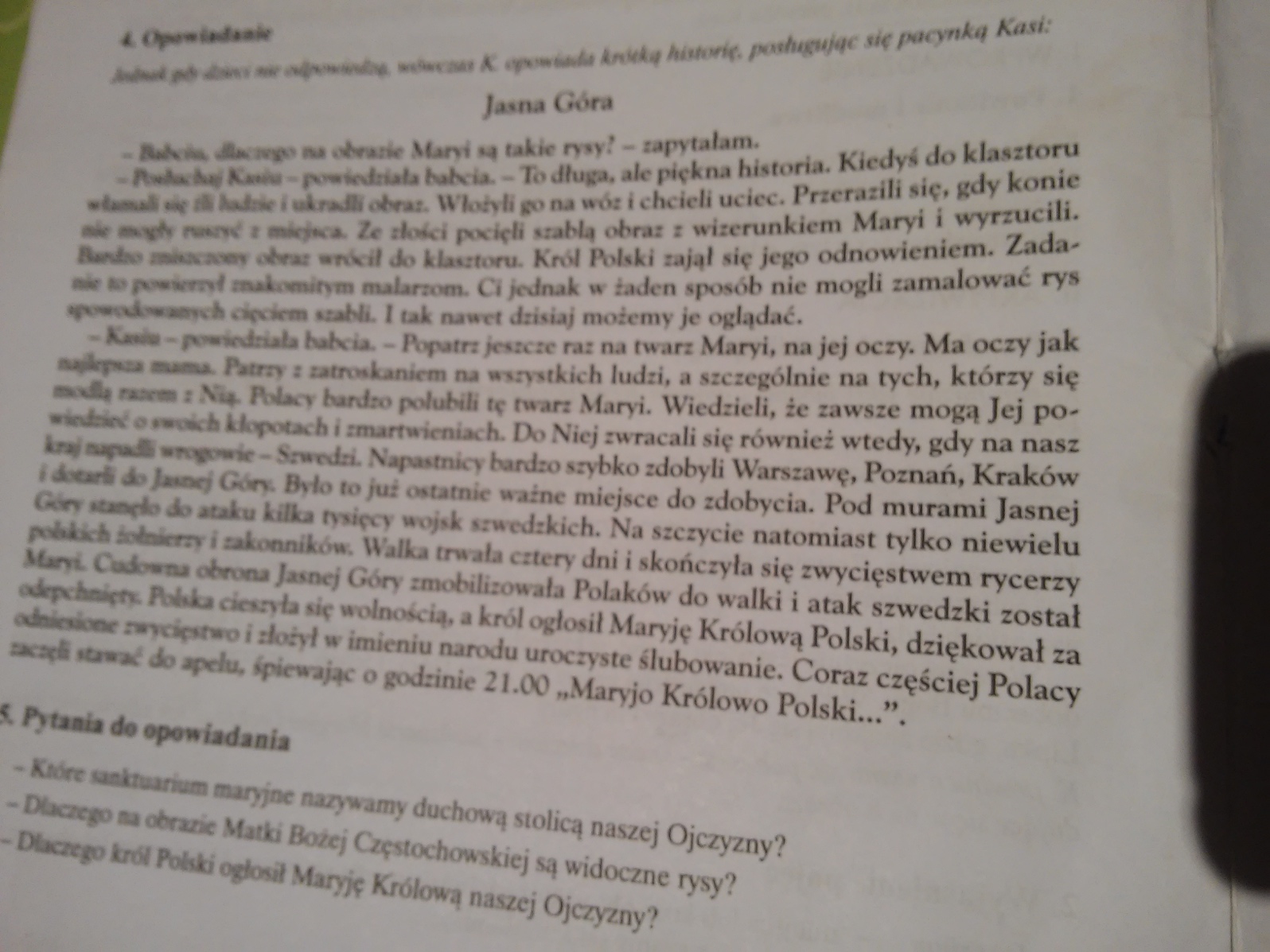 